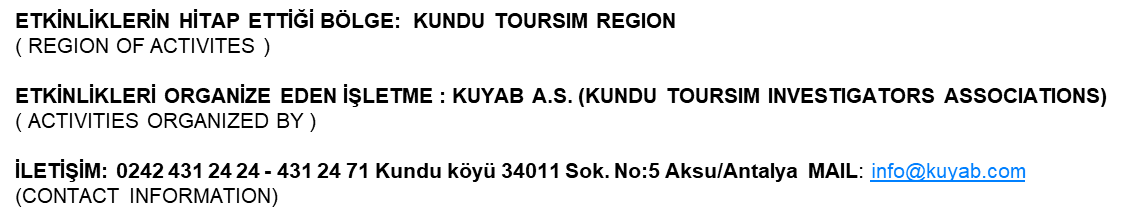 Aktivite adı ve kategorisiHedef grup ve yeriAktivitenin amacı ve içeriği Planlanan tarihName and category of the activityTarget Group and placeAim and content of the activityDate of the activity1Mavi Bayrak İl Koordinatörlüğü desteği ile mavi bayrak bilgilendirme eğitimiYöre Halkı, Öğrenciler ve Diğer Ülke Halkları Mavi bayrak ödülünün kapsamı, hedefleri, sonuçları hakkında bilgilendirme yapılmasıMayıs 20221Training about the Blue Flaghotel staff and public body, customersInforming and supporting of the hotel staff about the scope, aim, results/outputs of the blue flag awardMay 202225 Haziran Dünya Çevre Haftası EtkinliğiYöre Halkı,Turistler Dünya çevre haftası dolayısıyla Bölgede insanların çevresel farkındalık düzeyinin arttırılması05.06.202225 January World Environment day eventLocal public, touristsTo increase the environmental awareness of public body05.06.20223Kompozisyon YarışmasıÖğrencilerÖğr. ve velilerin çevre temizliğine dikkatelerini çekmekEylül 20223Composition competition about environment cleaningStudents To attract attention to environment cleaningSeptember 20224Caretta Caretta Kaplumbağalarının Koruma ÇalışmasıOtel personeli, misafirleri ve yerel halkCaretta Caretta Kaplumbağalarının popülasyonlarının korunmasıHaziran - Eylül 20224Saving the Careatta Caretta turtlesHotel staff, public bodySaving the Careatta Caretta turtlesJune - Septemb. 2022Aktivite adı ve kategorisiHedef grup ve yeriAktivitenin amacı ve içeriği Planlanan tarihName and category of the activityTarget Group and placeAim and content of the activityDate of the activity5Mavi Bayrak tanıtıcı broşür hazırlanması ve dağıtılmasıOtel misafirleriMavi Bayrak tanıtımıAğustos-Eylül 20225Blue Flag calendar needs to be doneTown residents, Hotel staff and guestsBlue Flag presentationAugust-Septemb. 20226Otellerde oluşan atıkyağ miktarının azaltılması hk. Bilgilendirme eğitimiOtel personeli, ÖğrencilerOtellerde oluşan atık yağ miktarının azaltılması için yapılabileceklerin personele anlatılmasıTemmuz 20226Training about the waste oils of the hotelsHotel staff and Studentsto inform the hotel staff related to the waste oils which is existing as a results of the hotel operation activitiesJuly 20227Su ve elektrik gibi kaynakların daha tasarruflu kullanılması için eğitimÖğrencilerÇevre ve Tasarruf bilincinin artmasıAğustos 20227Training about the solid waste managementStudents Increased awareness of the environmentAugust 20228Agaclandirma EtkinliğiOtel personeli, misafirleri yerel halköğrencilerAğaçların KorunmasıTemmuz 20228Training about forestationHotel staff, public body, students Protectıon Of TreesJuly 2022